Erklæringen udfyldes af virksomheden og indsendes til EVU senest to måneder inden lærlingen afslutter sin uddannelse.Sendes med post eller på mail til evu@evu.dk For medlemmer af TEKNIQ Arbejdsgiverne og Dansk Industri udgør svendeprøvegebyret 1.400,00 kr. For øvrige virksomheder udgør svendeprøvegebyret er 2.800,00 kr.Faktura vil blive fremsendt af EVU.opdateret marts 2023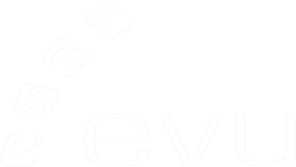 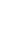 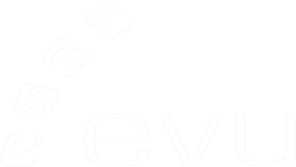 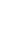 Virksomhedens navn:Adresse:Postnr., og by:Telefonnr.:Virksomheden er medlem af: TEKNIQ Arbejdsgiverne  Dansk Industri  Anden (hvilken?)	                       Ingen organisationVirksomheden er medlem af: TEKNIQ Arbejdsgiverne  Dansk Industri  Anden (hvilken?)	                       Ingen organisationLærlingens efternavn:Lærlingens fornavn(e):CPR-nr.:CPR-nr.:Uddannelsens startdato:/                     -Afsluttes den:                   /                        -Elektriker med speciale i:Elektriker 1 (4 moduler)Elektriker 2 (5 moduler)EUX-elektriker Lærlingen har været tilmeldt følgende erhvervsskole: Lærlingen har været tilmeldt følgende erhvervsskole:Sidste skoleophold er gennemført i tiden fra den 	________________________ til den 	________________________Sidste skoleophold er gennemført i tiden fra den 	________________________ til den 	________________________Det attesteres herved, at ovennævnte har gennemført de praktikophold, der hører til elektrikeruddannelsen inden for det valgte speciale samt opfyldt gældende kompetencemål.Virksomheden skal underskrive for dokumentation af uddannelsestiden.Det attesteres herved, at ovennævnte har gennemført de praktikophold, der hører til elektrikeruddannelsen inden for det valgte speciale samt opfyldt gældende kompetencemål.Virksomheden skal underskrive for dokumentation af uddannelsestiden.Dato:Virksomhedens underskrift: